Lesson 3 Practice ProblemsSolve each equation mentally.(From Unit 5, Lesson 15.)Complete the magic squares so that the sum of each row, each column, and each diagonal in a grid are all equal.​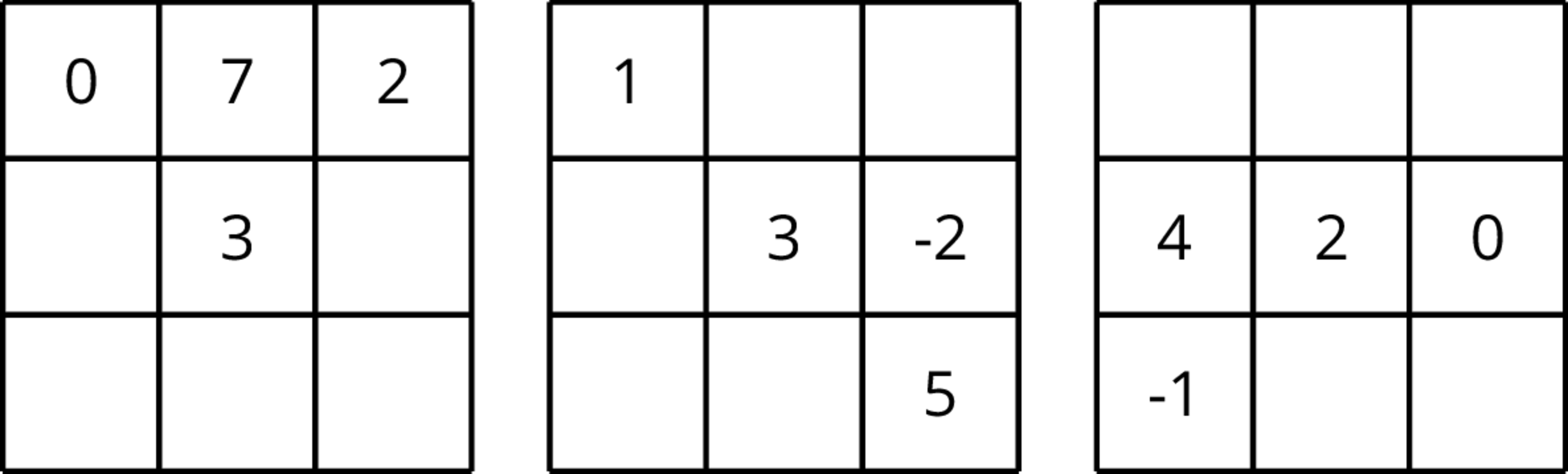 (From Unit 5, Lesson 3.)Draw a tape diagram to match each equation.Select all the equations that match the tape diagram.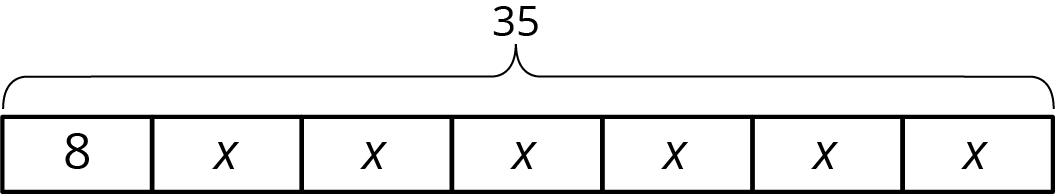 Each car is traveling at a constant speed. Find the number of miles each car travels in 1 hour at the given rate.135 miles in 3 hours22 miles in  hour7.5 miles in  hour miles in  hour miles in  hour(From Unit 4, Lesson 2.)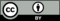 © CC BY Open Up Resources. Adaptations CC BY IM.